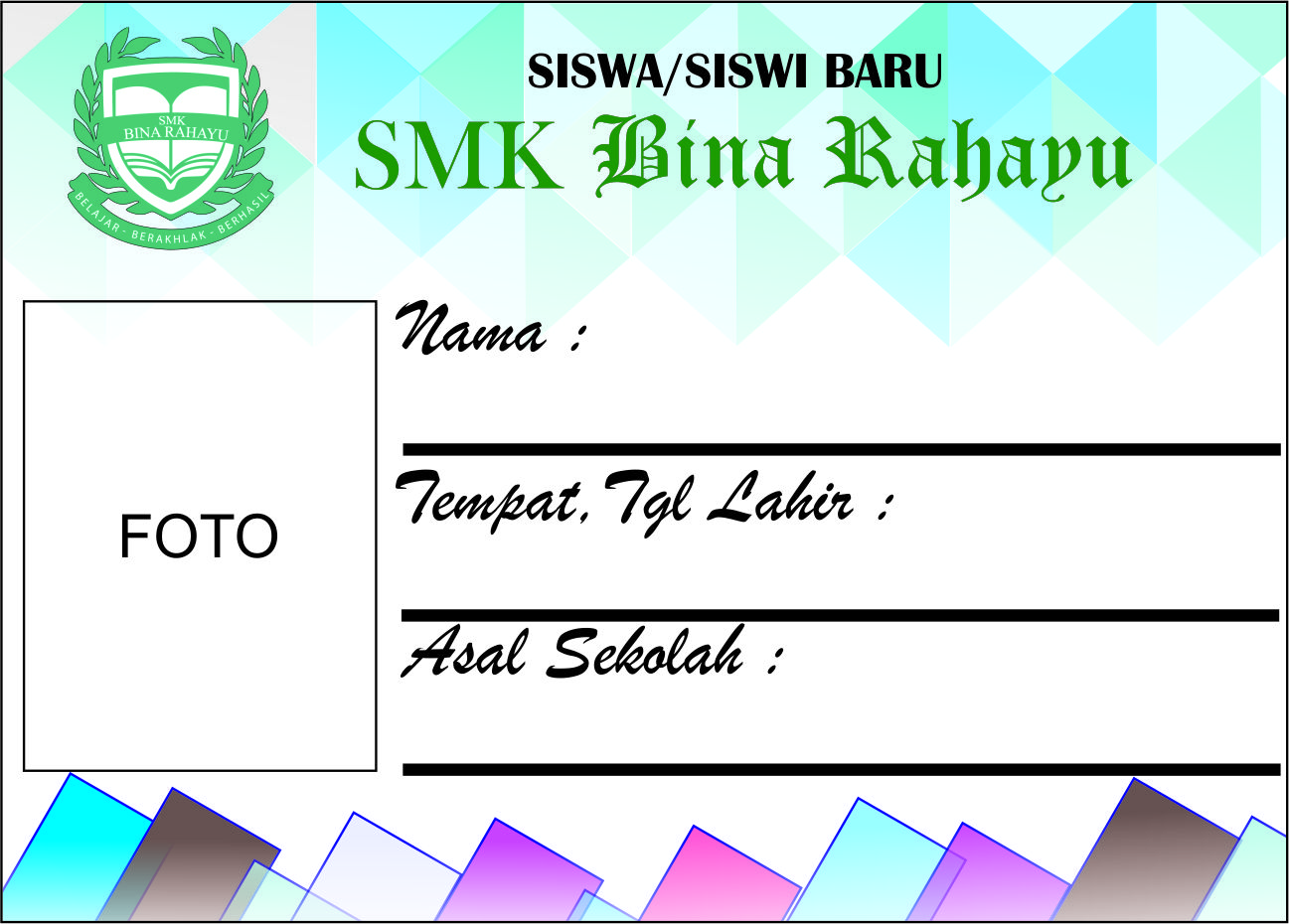 Petunjuk Penggunaan ID CardDownload ID Card ini di website www.smkbinarahayu.sch.idIsi ID Card tersebut berdasarkan data diri AndaLampirkan pas foto formalCetak ID Card, kemudian potong sesuai dengan bentuk kartuLaminating ID Card kemudian dimasukan ke dalam tempat Id Card